Publicado en Pina de Ebro el 26/07/2022 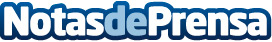 ALUVIDAL informa que ya se ha abierto el plazo para las subvenciones a la eficiencia energéticaEl esfuerzo del Gobierno por renovar el estado de los edificios se nota en las ayudas, pues cada vez más se convocan subvenciones para realizar rehabilitaciones para la eficiencia energética.Datos de contacto:María Vidal976 16 58 92 Nota de prensa publicada en: https://www.notasdeprensa.es/aluvidal-informa-que-ya-se-ha-abierto-el-plazo Categorias: Aragón Hogar Sostenibilidad Otras Industrias Arquitectura http://www.notasdeprensa.es